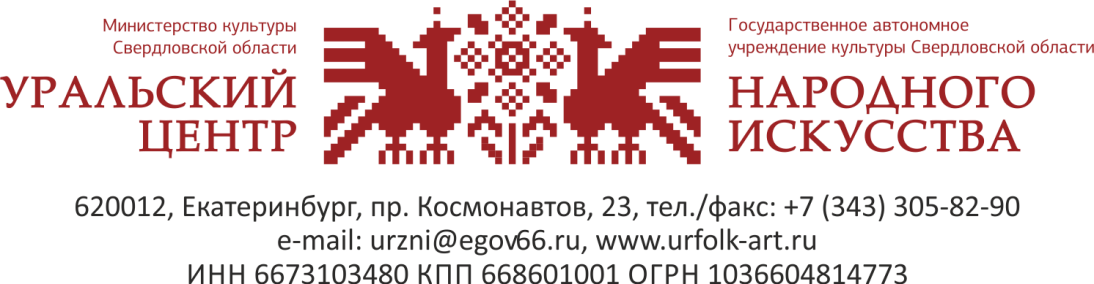 ПРИЛОЖЕНИЕ 2В ОргкомитетМежрегионального дистанционного конкурса композиторов-песенникови музыкально-компьютерного творчества «Digital-Рябинушка»Заявка на участие в номинации «Патриотическая песня»Прошу принять мою заявку на участие в межрегиональном дистанционном конкурсе  композиторов-песенников и музыкально-компьютерного творчества  «Digital-Рябинушка», номинация «Патриотическая песня».С условиями проведения конкурса ознакомлен(а) и полностью согласен (согласна)._____________________________________________________________________________ (фамилия, имя, отчество полностью)_____________________________________________________________________________ (дата и место рождения)_____________________________________________________________________________ (образование, место работы или учёбы)_____________________________________________________________________________ (почтовый индекс, домашний адрес)_____________________________________________________________________________ (контактный телефон, e-mail, страницы в социальных сетях)_____________________________________________________________________________ (название произведения)В соответствии с Федеральным законом Российской Федерации от 27.07.2006 № 152-ФЗ«О персональных данных» даю согласие на обработку персональных данных.________________/ __________________ / _________________________________________дата заполнения                  подпись                           расшифровка подписи заявителяОтметка о регистрации заявки: ________________________________________                                             (заполняется организаторами)